    GRAD VELIKA GORICA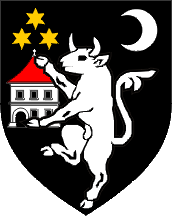 Upravni odjel za poljoprivredu           i ruralni razvojTrg kralja Tomislava 34, 10 410     Velika Gorica, tel.62-69-947ZAHTJEV ZA SUBVENCIONIRANJE PLASTENIKA I VIŠIH I VISOKIH TUNELAPODNOSITELJ ZAHTJEVA:Ime: __________________	Prezime: ______________________________________Naziv obrta/tvrtke: _____________________________________________________OIB: _______________________ MIBPG: ______________________		Adresa prebivališta/sjedišta:Ulica i kućni broj: ______________________________________________________Poštanski broj i mjesto: __________________________________________________Telefon: __________________ , Mobitel:  _____________________Banka:Naziv banke i sjedište: ___________________________________________________IBAN: ____________________________________2. PODACI O POSTOJEĆIM PLASTENICIMA, TUNELIMA (ako postoje):Broj plastenika, tunela : ___________	       b) Površina: _________________ m2c) Podignuti: ______________________ godine3. PODACI O NOVIM PLASTENICIMA, TUNELIMA:a) Broj plastenika/tunela koji se podižu _____________/_______________	b) Površina pojedinog plastenika/tunela  ____________ /_______________ m2Nabavljeno u 2015.godini:	Plastenici:							Tuneli:a) termogen							      a) konstrukcija b) pumpa							      b) folija c) konstrukcija						d) dvostruka folija e) agregat Ovom zahtjevu prilažem: a) Presliku osobne iskaznice, ili Obrtnice, ili Izvoda Trgovačkog suda o upisu u trgovački registar, b) Presliku rješenja o upisu u Upisnik poljoprivrednih gospodarstava ili presliku zelene iskaznice, c) Presliku računa o kupnji, d) Posjedovni list, ili gruntovni izvadak, ili ugovor o kupnji ili zakupu, f) Izjavu o statusu poreznog obveznika, g) Upravnu pristojbu od 20,00 kn  (Zaokružiti/podcrtati  priloženu dokumentaciju).Podnositelj zahtjevaMjesto i datum: ______________________			   _________________________